دانشگاه علوم پزشکی و خدمات بهداشتی و درمانی زابل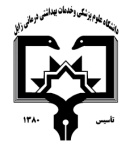 معاونت آموزشیمرکز مطالعات و توسعه آموزش علوم پزشکی دانشگاه علوم پزشکی فرم طرح درس روزانه*موارد مدنظر ارزشیابی:حضور فعال در کلاس   ▄        سئوالات کلاسی   ▄            امتحان میان ترم   ▄    پروژه درسی           کنفرانس – ترجمه            فعالیت علمی و گزارش کار  ▄         امتحان پایان نیمسال سایر▄*منابع درسی مورد استفاده :کتلین ماهان ال ،اسکات استامپ سیلویا. فرشچی حمیدرضا ، مجد امنه، نگهبان فرزانه. اصول تغذیه و رژیم درمانی. چاپ سوم نشر بشری، مرکز نشر علوم پزشکی با همکاری نشر تحفه، 1394. Kathleen Mahan L. Raymond JL. Krause´s,  FOOD& the  Nutrition Care Process.  14th Ed., St. Louis, Missouri: Elsevier, 2017Mahan L.K. Kruse food and nutrition therapy in medical diseases.6th, Washington, 2013.Catharine R. Modern nutrition in food and diseases.11th, Philadelphia, 2012..Garrow J.S, Ralph m. Human Nutrition & dietetics, 10th (ed) Churchill Livingstone, 2006 شرحي از  درس: امروزه بیش از هر زمان دیگر نقش تغذیه دربروز ، پیشگیری ، درمان، طول دوره نقاهتب یماری ها مشخص شده است. بسیاری از بیماری ها در کنار تغذیه مطلوب می تواند به طول مدت درمان کمتری ختم شود. اشنایی دانشجویان در زمینه تغذیه و رژیم های غذایی خاص برای بیماریهای مختلف می تواند در کمک رسانی به بیماران بستری و ارزیابی وضعیت تغذیه ای انها و نهایتا بهبود انها نقش مهمی داشته باشد*هدف کلی درس : شناخت دانشجویان از اصول و بکارگیری رژیم های درمانی در بیمارستان جهت مراقبت از بیماران در دوره درمان و در نتیجه حفظ سلامت انهااهداف كلی درس:الف: در مبحث تغذیه تعریف تغذیه ؛ تاریخچه علم تغذیهاهمیت تغذیه در پیشگیری از بیماری ها و حفظ سلامتنقش تغذیه در طیف سلامت و بیماریجایگاه تغذیه در خدمات اولیه بهداشتیتعریف ( غذا ، مواد مغذی ، گروه های غذایی، تغذیه صحیح و مناسب و سالمنقش فیزیولوژیک ومنابع مواد مغذی به تفکیک :الف: کربوهیدرات ها ، انواع ان، نقش ان در برنامه های غذایی و بدن و منابع انب: چربی ها  ، اسیدهای چرب ضروری ، انواع ان، خواص ان ، نقش ان در برنامه غذایی و بدن  و منابع انج: پروتئین ، انواع ان، نقش ان در برنامه غذایی و بدن ، منابع مهم اند: ویتامین هامحلول در ابمحلول در چربینقش فیزیولوژیک ویتامین ها و منابع ان  و کمبودهای انه- املاح ، نقش فیزیولوژیک ان در بدن ، منابع ان ، کمبودهای ید، اهن و کلسیمارزیابی وضع تغذیه در ایرانتعریف سوء تغذیه و انواع ان  و راه های شناسایی سوء تغذیه، درجات سوء تغذیه  در ایران و جهان، دلایل ایجاد سوء تغذیه در گروه های سنینقش تغذیه در گرو های اسیب پذیرب: مبحث رژیم های غذایی بیمارستان-اشنایی با انواع رژیم های غذایی بیمارستانی  و موارد استفاده از ان*شرح مختصری از درس : (برای هر جلسه تنظیم گردد)روش های  یادهی-یادگیریمی تواند  شامل : سخنرانی ،بحث در گروهای کوچک ،نمایشی ،پرسش و پاسخ ،حل مسئله (pbl)،گردش علمی ،آزمایشگاهی ،یادگیری بر اساس case و غیرهدانشکده:          بهداشت                                                                                         نام مدرس:      دکتر فهیمه خوشابی                                                                             رتبه علمی:استادیارنام درس:  تغذیه و رژیم های درمانی در بیمارستان                                 کد درس:    730034            نوع درس(تئوری /عملی):     تئوری            تعداد واحد :       1                   میزان ساعت : 17رشته تحصیلی فراگیران مدیریت                  مقطع تحصیلی فراگیران :     کارشناسی                                                   نیمسال ارائه درس: نیمسال اول 98-99شماره جلسه اهداف اختصاصی (رئوس مطالب همان جلسه)اهداف ویژه رفتاری همان جلسه(دانشجو پس از ارائه درس قادر خواهد بود)حیطه ایجاد تغییرات پس از آموزش          ( شناختی،روان حرکتی،عاطفی) روش های یاددهی-یادگیریمواد و وسایل آموزشی تکالیف دانشجو اولمقدمه و بیان اهداف درسدانشجو بايد بتواند: 1-	اهمیت درس تغذیه در ارتباط با رشته مدیریت را بیان نماید.2-	اشنایی با تاریخچه علم تغذیه و رژیم درمانی 3-	مفاهیم Nutrition, Diet therapy, Food, Malnutrition, Over nutrition, Under nutrition, Nutrients, Macro& Micro nutrients را تعریف و در مورد انها توضیح دهد.حیطه شناختیسخنرانی وپرسش و پاسخ وبحث گروهی   پروژکتور، اسلاید، تخته وایت برد و ماژیک- حضور به موقع در کلاس2- شرکت فعالانه در کلاس3- در پایان کلاس به دانشجویان مباحثی که در جلسه بعد قرار است مورد بحث قرار گیرد گفته شده و از انها خواسته می شود که پیرامون ان مطالب مطالعه نمایند.دومآشنايي فراگيران با مبحث كربوهيدراتهادانشجو بايد بتواند: 1-	نقش واهمیت   كربوهيدراتها رادر تغذيه انسان توضيح دهد. 2-	انواع كربوهيدراتها ومنابع آنها را نام ببرد. 3- در مورد گلیکوژنز و لیپوژنز توصیح دهد.4-	در مورد متابولیسم کربوهیدرات ها  مختصرا توضیح دهد.حیطه شناختیسخنرانی وپرسش و پاسخ وبحث گروهی   پروژکتور، اسلاید، تخته وایت برد و ماژیک- حضور به موقع در کلاس2- شرکت فعالانه در کلاس3- در پایان کلاس به دانشجویان مباحثی که در جلسه بعد قرار است مورد بحث قرار گیرد گفته شده و از انها خواسته می شود که پیرامون ان مطالب مطالعه نمایند.سومآشنايي فراگيران با مبحث چربيهادانشجو بايد بتواند: 1-	در مورد اهميت چربيها در رژیم غذایی  توضيح دهد. 2-	در مورد نقش واهميت چربيها در بدن  توضيح دهد. 3-	انواع اسیدهای جرب ضروری برای انسان را نام ببرد.4-	علائم بالینی ناشی از کمبود اسیدهای چرب را بیان کند.5-	در مورد متابولیسم چربی ها به طور مختصر توضیح دهد.حیطه شناختیسخنرانی وپرسش و پاسخ وبحث گروهی   پروژکتور، اسلاید، تخته وایت برد و ماژیک- حضور به موقع در کلاس2- شرکت فعالانه در کلاس3- در پایان کلاس به دانشجویان مباحثی که در جلسه بعد قرار است مورد بحث قرار گیرد گفته شده و از انها خواسته می شود که پیرامون ان مطالب مطالعه نمایند.چهارمآشنايي فراگيران با مبحث پروتئينهادانشجو بايد بتواند: 1-	در مورد اهمیت پروتئین ها در رژیم غذایی انسان توضیح دهد.2-	منابع عمده پروتئین را بشناسد و در مورد انها توضیح دهد.3-	 انواع اسيدهاي آمينه واهميت تغذيه اي آنها را بيان كند. مفهوم اسید امینه محدود کننده را بیان کند. 4-	تفاوت میان پروتئین های گیاهی و جانوری را از نظر امینواسیدهای ضروری بیان نماید. 4- نقش پروتئينها رادر بدن شرح دهد. 5- در مورد تعادل ازته و انواع ان توضیح دهد6- در مورد متابولیسم پروتئین ها توضیح دهد. 7- در مورد بیماری هایی که مرتبط با کمبود پروتئین و انرژی هستند توضیح دهد.حیطه شناختیسخنرانی وپرسش و پاسخ وبحث گروهی   پروژکتور، اسلاید، تخته وایت برد و ماژیک- حضور به موقع در کلاس2- شرکت فعالانه در کلاس3- در پایان کلاس به دانشجویان مباحثی که در جلسه بعد قرار است مورد بحث قرار گیرد گفته شده و از انها خواسته می شود که پیرامون ان مطالب مطالعه نمایند.پنجم:   آشنايي فراگيران با انواع ویتامین ها، دلیل نامگذاری ویتامین های محلول در اب و  بررسی ویتامین هاب محلول در اب از قبیل تیامین ،  ریبوفلاوین و نیاسین، اسید فولیک و ویتامین B6&B12 و اشنایی بامنابع غذایی این ویتامین ها.دانشجو بايد بتواند: 1- اهميت ونقش ويتامين ها را در بدن توضيح دهد.2- انواع ويتامين ها ودلايل نام گذاري آنها را شرح دهد. 3 عملکرد ويتامين های  محلول در اب( تیامین ، ریبوفلاوین و نیاسین  ، اسید فولیک و ویتامین B6&B12 ) را بیان نماید.4- علائم بالینی ناشی از کمبود ويتامين های  محلول در اب( تیامین ، ریبوفلاوین و نیاسین، اسید فولیک و ویتامین B6&B12 ) را نام ببرد.3-	منابع غذایی این ویتامین ها را نام ببرد.حیطه شناختیسخنرانی وپرسش و پاسخ وبحث گروهی   پروژکتور، اسلاید، تخته وایت برد و ماژیک- حضور به موقع در کلاس2- شرکت فعالانه در کلاس3- در پایان کلاس به دانشجویان مباحثی که در جلسه بعد قرار است مورد بحث قرار گیرد گفته شده و از انها خواسته می شود که پیرامون ان مطالب مطالعه نمایند.ششمادامه مبحث آشنايي فراگيران با انواع ویتامین ها، دلیل نامگذاری ویتامین های محلول در چربی و  بررسی ویتامین هاب محلول در اب از قبیل A,D,E&Kو اشنایی بامنابع غذایی این ویتامین ها.دانشجو بايد بتواند: 1- اهميت ونقش ويتامين ها را در بدن توضيح دهد.2- انواع ويتامين ها ودلايل نام گذاري آنها را شرح دهد. 3 عملکرد ويتامين های  محلول در چربی( تیامین ، ریبوفلاوین و نیاسین  ، اسید فولیک و ویتامین B6&B12 ) را بیان نماید.4- علائم بالینی ناشی از کمبود ويتامين های  محلول در اب(A,D,E&K) را نام ببرد.5- منابع غذایی این ویتامین ها را نام ببرد.حیطه شناختیسخنرانی وپرسش و پاسخ وبحث گروهی   پروژکتور، اسلاید، تخته وایت برد و ماژیک- حضور به موقع در کلاس2- شرکت فعالانه در کلاس3- در پایان کلاس به دانشجویان مباحثی که در جلسه بعد قرار است مورد بحث قرار گیرد گفته شده و از انها خواسته می شود که پیرامون ان مطالب مطالعه نمایند.هفتمآشنايي با املاح ( مواد معدنی)دانشجو بايد بتواند: 1- اهميت مواد معدني رادر بدن توضيح دهد.2- در مورد  نقش تغذيه اي مواد معدنی از قبیل کلسیم، فسفر و در بدن بنويسد.3- علائم باليني ناشي از سوءتغذيه کلسیم و فسفر را بیان کند.4- مواد غذایی حاوی این عناصر را نام ببرد. حیطه شناختیسخنرانی وپرسش و پاسخ وبحث گروهی   پروژکتور، اسلاید، تخته وایت برد و ماژیک- حضور به موقع در کلاس2- شرکت فعالانه در کلاس3- در پایان کلاس به دانشجویان مباحثی که در جلسه بعد قرار است مورد بحث قرار گیرد گفته شده و از انها خواسته می شود که پیرامون ان مطالب مطالعه نمایند.هشتمادامه مبحث مواد معدنیدانشجو بايد بتواند: .1- در مورد  نقش تغذيه اي مواد معدنی از اهن و روی  در بدن بنويسد.2- علائم باليني ناشي از سوءتغذيه اهن و روی را بیان کند.3- مواد غذایی حاوی این عناصر را نام ببرد. حیطه شناختیسخنرانی وپرسش و پاسخ وبحث گروهی   پروژکتور، اسلاید، تخته وایت برد و ماژیک- حضور به موقع در کلاس2- شرکت فعالانه در کلاس3- در پایان کلاس به دانشجویان مباحثی که در جلسه بعد قرار است مورد بحث قرار گیرد گفته شده و از انها خواسته می شود که پیرامون ان مطالب مطالعه نمایند.نهمامتحان پایان ترم